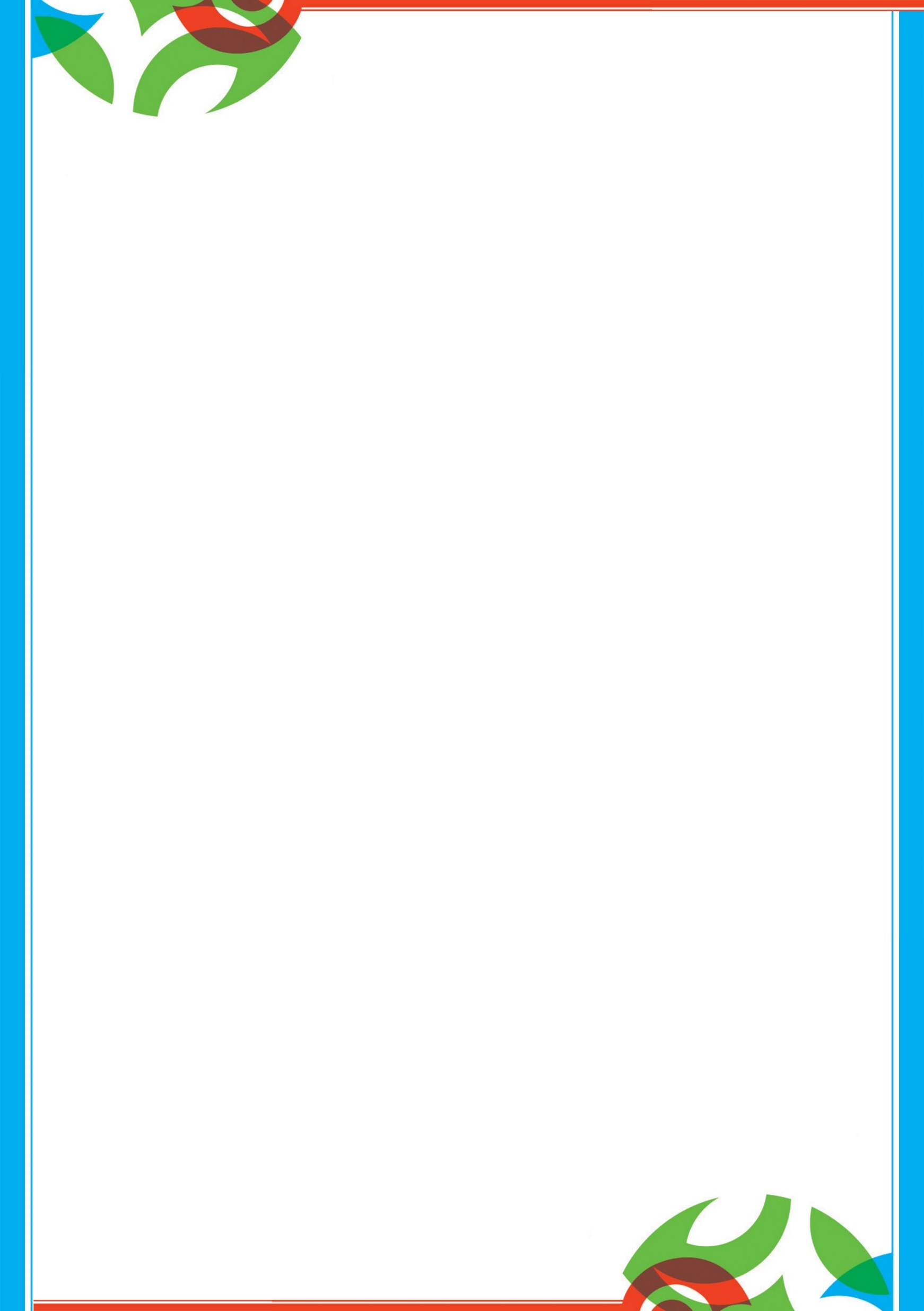 KNIŽNICA PRE MLÁDEŽ MESTA KOŠICE 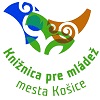                               			   	    Kukučínova 2,  043 59 Košice_______________________________________________________________________________________S knižnicou nuda nehrozí ani počas karantényKnižnica pre mládež mesta Košice ponúka pre svojich najmenších čitateľov 
zábavné pracovné zošity.Neviete ako doma zahnať nudu? Košická knižnica počas karantény ponúka možnosti ako spestriť 
deťom čas. Každý pondelok a piatok práve pre nich pripravuje nové kreatívne pracovné zošity 
z vlastnej dielne. „Naše pracovné zošity ponúkajú rôzne tipy na zábavné aktivity s knihami, knižnými hrdinami 
a tiež rôzne hlavolamy, hádanky či nápady na tvorivé dielne. Vymýšľajú ich naše knihovníčky, 
aby deti pobavili a aspoň trošku im spríjemnili tento čas, ktorý v rámci karantény musia tráviť v domácom prostredí,“ informuje o novej aktivite Kamila Prextová, riaditeľka knižnice. 
Knižnica pracovné zošity zverejňuje vždy v pondelok a piatok v pdf formáte na svojej webovej stránke www.kosicekmk.sk „Môžete ich však nájsť aj na sociálnych sieťach facebook a instagram v jpg formátoch,“ upresňuje Kamila Prextová, ktorá zároveň dodáva, že snahou knižnice je nielen zmierniť dopady na detskú psychiku v čase izolácie od rovesníkov, ale aj inšpirovať rodičov ako zahnať nudu u svojich detí.Knižnica pre mládež mesta Košice je momentálne pre verejnosť zatvorená z dôvodu šírenia koronavírusu. Jej pracovníci sa počas týchto dní intenzívne venujú práve vymýšľaniu a príprave 
nových alternatívnych podujatí, ktoré by v tomto období pomohli zmysluplne vyplniť 
deťom a ich rodičom spoločný čas. 
  

Viera Ristvejová, 23.3.2020 

